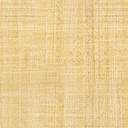 　１学期に続き千葉県公立高校の一日高校体験入学・学校説明会の案内です。説明会への参加・体験入学を考えている人は、予定をしっかり確認して申し込んで下さい。事前予約の必要な学校については、当日の欠席は失礼になりますので、他の日程と重ならないかを十分にチェックして下さい。　一中の授業、行事が優先です。説明会が一度だけという学校はほとんどありません。一中の休業日、午後の空いた時間で訪問できる時間等を確認して計画を立ててください。個別の学校訪問や学校説明を受けてくれる学校もありますが、同様に一中の授業、行事が優先となります。なお、都合が合わない場合は相談してください。千葉県立船橋東高等学校　個別学校説明会　　　　　　　　　　　　　　　　　　　　　　　　　　　日時　　　１０月３１日（月）　　１１月１４日（月）　　１１月２４日（木）　　　　　　　　　　　　※　３日間で都合の良い日に参加してください。集合・受付　　１５：４５～開始　　１６：００～※　説明会全体の時間は３０分程度です。　内容　　　①校内見学　　　　　　②個別相談　対象　　　中学生とその保護者１名まで　申込　　　各自で、高校ホームページ上の「学校説明会」の入力フォームに必要事項を入力の上、各回の一週間前までに送信してください。各日ともに参加人数の上限を４０名とします。申込数が上限に達した時点で予約受付を終了します。千葉県立鎌ケ谷西高等学校　　　※進路だより№１５でお知らせした鎌ケ谷西高等学校の学校説明会において、サッカー部、バレーボール部、ソフトテニス部の部活動体験を実施するという連絡がありました。希望者は明日１０月１９日（水）の朝の会までに担任に伝えてください。他の部活動は見学となります。千葉県立松戸国際高等学校　中学生のための公開授業　　　　　　　　　　　　　　　　　　　　　　　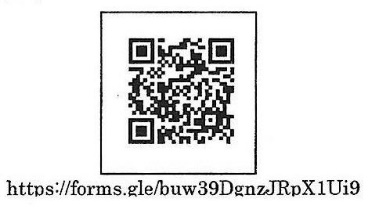 　日時　　　１１月１２日（土）　　９：００～　９：３０　受付　　　　　　　　１０：００～１０：３０　受付１０：００～１０：５０　授業見学　　　　　　　　１０：５０～１２：２０　施設見学・部活動見学・各種質問相談等　対象　　　中学３年生の生徒のみ　申込　　　各自で、１０月２１日（金）１６：００より右のグーグルフォームから先着順で申し込めます。　　　　　　定員は３２０名とします。船橋市立船橋高等学校　第２回学校説明会　日時　　　１１月１２日（土）　　９：００～　９：３０　受付　　　　　　　　　９：３０～１０：２０　全体説明会　　　　　　　　１０：３０～１１：２０　個別説明会・個別相談・校内見学等　対象　　　中学生及び保護者千葉県立市川昴高等学校　中学生のための公開授業　　　　　　　　　　　　　　　　　　　　　　　　日時　　　１１月１９日（土）　　　　　　　　　９：４０～１０：１０　受付１０：１０～１０：５０　説明会　　　　　　　　１１：００～１２：３０　３限授業見学施設・設備見学質疑応答コーナー部活動見学　※いずれも希望者のみ　対象　　　中学３年生の生徒のみ　申込　　　各自で、高校ホームページから申し込んでください。定員　３６０名期間　１０月１７日（月）～１１月１２日（土）　※申し込み締め切り日前でも、定員を満たした時点で予約受付を終了します。　　日程が合わない場合は、個別見学も受け付けています。事前に予約の上、来校してください。